Name of Journal: World Journal of Clinical OncologyESPS Manuscript NO: 18183Manuscript Type: REVIEWDynamic role of myofibroblasts in oral lesionsBagul N et al. Myofibroblasts in oral lesionsNeeta Bagul, Anjali Ganjre, SN Ghoriawala, Rahul Kathariya, Sushant DusaneNeeta Bagul, Anjali Ganjre, Department of Oral Pathology and Microbiology, Dr. D.Y Patil Dental College and Hospital, Dr. D. Y Patil Vidyapeeth, Pune 411018, India SN Ghoriawala, Department of Dentistry, GMERS Medical College, Gotri, Vadhodara 390021, GujratRahul Kathariya, Department of Periodontology and Oral Implantology, Dr. D.Y Patil Dental College and Hospital, Dr. D. Y Patil Vidyapeeth, Pune 411018, IndiaSushant Dusane, Department of Oral and Maxillofacial Surgery, Dr. D.Y Patil Dental College and Hospital, Dr. D. Y Patil Vidyapeeth, Pune 411018, IndiaAuthor contributions: All authors contributed to this manuscript.Conflict-of-interest statement: I confirm that the manuscript is original and has not been published elsewhere. Nor is it sent to any other journals for consideration. In addition, the authors report no conflict of interest, and the manuscript in its submitted form has been read and approved by all authors.Open-Access: This article is an open-access article which was selected by an in-house editor and fully peer-reviewed by external reviewers. It is distributed in accordance with the Creative Commons Attribution Non Commercial (CC BY-NC 4.0) license, which permits others to distribute, remix, adapt, build upon this work non-commercially, and license their derivative works on different terms, provided the original work is properly cited and the use is non-commercial. See: http://creativecommons.org/licenses/by-nc/4.0/Correspondence to: Dr. Rahul Kathariya, MDS, PhD, Department of Periodontology and Oral Implantology, Dr. D.Y Patil Dental College and Hospital, Dr. D. Y Patil Vidyapeeth, Sant Tukaram Nagar, Pimpri, Pune 411018, India. rkathariya@gmail.comTelephone: +91-89-83370741  Received: April 10, 2015   Peer-review started: April 11, 2015   First decision: June 4, 2015Revised: August 4, 2015 Accepted: September 7, 2015 Article in press:    Published online: AbstractFibroblasts are the most abundant cellular components of connective tissue. They possess phenotypical heterogenicity and may be present in the form of smooth muscle cells or myofibroblasts (MFs). MFs are spindle-shaped cells with stress fibres and well-developed fibronexus, and they display α-smooth muscle actin immunohistochemically and smooth-muscle myofilaments ultrastructurally. MFs play a crucial role in physiological and pathological processes. Derived from various sources, they play pivotal roles not only by synthesizing and producing extracellular matrix components, such as other connective tissue cells, but also are involved in force production. In the tissue remodelling phase of wound closure, integrin-mediated interactions between MFs and type I collagen result in scar tissue formation. The tumour stroma in oral cancer actively recruits various cell types into the tumour mass, where they act as different sources of MFs. This article reviews the importance of MFs and its role in pathological processes such as wound healing, odontogenic cysts and tumours, salivary gland tumours, oral preneoplasia, and oral squamous cell carcinoma. Research oriented on blocking the transdifferentiation of fibroblasts into MFs can facilitate the development of noninvasive therapeutic strategies for the treatment of fibrosis and/or cancer.Key words: Myofibroblasts; Neoplasm; Fibroblasts; Precancerous lesions; Precancerous conditions; Carcinoma-associated fibroblasts© The Author(s) 2015. Published by Baishideng Publishing Group Inc. All rights reserved.Core tip: Myofibroblast (MFs) are spindle-shaped cells consisting α-smooth muscle actin myofilament. They have a multicellular origin. MFs of the oral cavity have more contractile ability than dermal fibroblasts in physiologic wound healing. Recently, carcinoma-associated fibroblasts (CAFs) have received considerable attention because of their role in carcinogenesis. Mainly, transforming growth factor-β released from oral cancer cells is responsible for transforming fibroblasts into CAFs, which leads to tumour progression. However, the role of MFs in oral leukoplakia and oral submucous fibrosis is not completely understood. Understanding the implications of therapeutic approaches for the transdifferentiation of fibroblasts into MFs at different stages of carcinogenesis will facilitate in developing a treatment plan.Bagul N, Ganjre A, Ghoriawala SN, Kathariya R, Dusane S. Dynamic role of myofibroblasts in oral lesions. World J Clin Oncol 2015; In pressINTRODUCTIONOral mucosa comprises stratified squamous epithelium, and its underlying connective tissue harbours various mesenchymal cells such as fibroblasts, endothelial cells, and pericytes[1,2]. These cells and their extracellular matrix (ECM) play pivotal roles in cell differentiation and proliferation during tissue development, wound healing processes, and pathological alterations[2,3].Fibroblasts, the most abundant cellular components of connective tissue, are phenotypically heterogenous and are present in the form of smooth muscle cells or myofibroblasts (MFs)[4]. Gibbiani was the first to observe fibroblasts under an electron microscope and coined the term “myofibroblast”[5].MFs may be defined as large spindle-shaped cells with stress fibres and well-developed fibronexus. They display α-smooth muscle actin (α-SMA) immunohistochemically and smooth muscle myofilaments ultrastructurally[6,7]. Therefore, MFs, which are found in normal skin tissue; pulmonary septa; and periodontal ligament[8], are unique[4] and owing to their location, they are called as “juxtaparenchymal cells”[4].MFs show functional heterogenecity through various mechanisms. During mesenchymal–epithelial interactions, they play a pivotal role in organogenesis and morphogenesis. They secrete the components of the ECM and basement membrane[4]. Their myomechanical function is crucial during wound healing[9]. Their role in the carcinogenic process is well-recognised[10]. This article describes the cascade of events pertaining to the role of MFs in wound healing, oral squamous cell carcinoma (OSCC), odontogenic cysts and tumours, and salivary gland tumours.DISCUSSIONGenesis and identification of MFsMFs are multicellular in origin (Figure 1). Local fibroblasts, pericytes, endothelial cells, circulating hematopoietic precursor cells, and fibrocytes are various sources of MFs. They are also derived from bone marrow and are known as bone marrow-derived MFs[11]. The main factor responsible for the transition (activation) of fibroblasts to MFs is transforming growth factor-β1 (TGF-β1)[12]. A previous study demonstrated that connective tissue factors (thrombin and endothelin) and platelet-derived growth factor (PDGF) are also responsible for the differentiation of fibroblasts into MFs[11]. According to Webner et al[13], keratinocytes play an important role by releasing interleukin-1, activin, and TGF-β1 during the differentiation of fibroblasts into promyofibroblasts into MFs. Thus, three local events are required to generate α-SMA-positive differentiated MFs: (1) the accumulation of biologically active TGF-β1, which enhances the assembly of stress fibres and the formation of fibronexus adhesion complexes; (2) the accumulation of an ED-A splice variant of fibronectin, which are specialised ECM proteins; and (3) the mechanical properties of the ECM and cell remodelling activities, which are responsible for high extracellular stress[9-11]. Carthy et al[14] demonstrated that Wnt3a promotes MF-like phenotype formation in cultured fibroblasts. Based on MF gene expression patterns, various studies have revealed that distinct subtypes of fibroblasts exist at different sites of the body[14,15]. Nevertheless, an inactive JunD, which protects the cell against oxidative stress, promotes MF differentiation[16]. Their presence at a site may either be pre-existing, or they may originate denovo from the surrounding subpopulation[15].MFs possess several distinguishing morphologic features[17] and are characterised by the highly contractile α-smooth muscle actin (α-SMA) apparatus[9], which is the most significant marker of myofibroblastic cells. They may express smooth muscle myosin heavy chains and desmin[18]. They also express caldesmon, SM22, and tropomyosin. Under the electron microscope, MFs are large cells with abundant rough endoplasmic reticulum and fibronexuses[5], prominent cytoplasmic actin microfilaments (stress fibres), nonmuscle myosin, and vimentin[17], which are connected to each other by adherens and gap junctions[4,9].Recently, the 4Ig isoform of the protein palladin in stress fibres was proposed as a new marker of MF differentiation[19]. Conversely, another study suggested that interferon-γ reduces α-SMA expression in smooth muscle cells[18].Role of MFs in wound contraction (Figure 2)The breach of the epithelial layer is followed by changes that occur in the underlying connective tissue resulting in the loss of tissue homeostasis[1]. Normal wound healing is a well-known phenomenon. It involves a sequence of events including inflammation, proliferation, and tissue remodelling[18,20,21]. Wound closure involves connective tissue deposition, epithelization, and contraction[22].Wound contraction is mainly carried out by MF, a specialised contractile fibroblast[22]. Initially, small tractional forces exerted by the ECM facilitate the formation of protofibroblasts, which are composed of cytoplasmic actin components and devoid of the contractile apparatus and α-SMA. Protofibroblasts migrate to the wound site by acquiring a migratory phenotype at the fibronectin–fibrin wound interface. At the site, protofibroblasts generate comparably small traction forces. Cytokines, such as PDGF, granulocyte–macrophage colony-stimulating factor (GM-CSF), heparin, integrin[20], and TGF-β, and existing tractional forces stimulate protofibroblast differentiation through α-SMA expression, leading to their transformation into MFs. A study conducted on the role of tenacin in wound contraction demonstrated that increased tenacin expression correlated with MF differentiation[23]. However, interferon-γ, a basic fibroblast growth factor (bFGF), prostaglandin E2, and high cell density inhibit the differentiation of protofibroblasts to MFs[20]. After activation, MFs initiate the synthesis of a new collagen-containing matrix that consists proteoglycans and glycosaminoglycans (highly hydrated molecules)[1,22,24]. They produce tractional forces at the margins for wound contraction, which is known as tractional remodelling[22].MFs generate forces in two ways. Initially, actin filaments present within the cell form a fibronexus by connecting intracellular actin and extracellular fibronectin fibrils using integrins. Integrins mediate the reorganisation and contraction of collagen matrices with the help of fibroblasts[20]. A study on α1 integrin knockout mice revealed impaired wound healing[20]. The assembly formed by MF with integrin and the actin filament is responsible for the ‘mechano-transduction system’, which produces a high degree of tractional forces[9]. Later, MFs connect to each other through gap junctions to form a ’multicellular contractile unit’. They again exert a force on the ECM by implicating the use of this unit[9,22]. Both mechanisms exert a high level of tractional forces for wound closure.After complete wound closure and re-epithelization, the number of MFs decreases either by reverting to the quiescent form or by undergoing apoptosis[1,9,25]. In the tissue remodelling phase, integrin-mediated interactions between MFs and collagen I results in scar tissue formation[20].Wound healing in the oral cavity essentially occurs without scarring and is faster than skin healing[20]. Fibroblasts in the oral mesenchyme possess a unique phenotypical character by constitutively expressing elevated α-SMA levels, along with a higher capacity to contract collagen gel and a higher replicative potential than dermal fibroblasts[17], ultimately leading to a “scar-free” healing process. Factors, such as epidermal growth factor, vascular endothelial growth factor, bFGF, and insulin-like growth factor, present in saliva and crevicular fluid are responsible for wound healing in the oral cavity[20].MFs in oral leukoplakiaLeukoplakia is the most common potentially malignant disorder of the oral mucosa[26]. Studies have been conducted on various histopathological grades of oral leukoplakia (OL), but failed to establish a conclusive relationship between OL and MFs. MFs were not found in the stroma under dysplastic epithelium[16]. Myofibroblastic differentiation depends on the following factors: (1) Neoplastic microenvironment, which releases various growth factors[27]; (2) Genetically altered epithelium (carcinomatous epithelium), which is responsible for the inductive effect on the underlying stroma[28]; and (3) Epithelial–mesenchymal interaction (EMI), which plays a role in “epithelial invasion”[16,19].However, these factors were absent in various grades of epithelial dysplasia[16,19,27,29]. A study conducted by de-Assis et al[29], demonstrated that OL was not associated with MFs because MFs were not found in any of the samples. Therefore, it was hypothesised that myofibroblastic differentiation was entirely dependant on oral carcinoma development and, simultaneously, on the contact of cancer cells with stromal cells achieved by invading the epithelial cells[16].MFs in oral submucous fibrosisThe most chronic and functionally hampering condition of oral cavity is oral submucous fibrosis (OSMF). OSMF is an abnormal healing process in response to the chronic mechanical and chemical irritation caused by chewing areca nuts[30]. The cellular mediator responsible for fibrosis is MF, which serves as collagen-producing cells when activated[31]. Continuous MF presence stimulates an abnormal repair mechanism, leading to excessive contraction and ECM secretion, subsequently causing fibrosis[30]. It was proposed that in fibrosis, MFs acquire an immune-privileged cell phenotype, which helps them to evade apoptosis and allows their uninterrupted accumulation[31]. A study suggested that OSMF could represent failed wound healing after chronic and sustained injury. Studies have proposed that fibrosis in OSMF could result from a hypersensitivity response caused by arecoline and a juxta-epithelial inflammatory response, which initiates a defective inflammatory response, activates fibroblasts, and culminates in fibrosis[30,32]. In addition, MFs could be used as potential markers for evaluating disease severity because a progressive increase in MFs from the early to the advanced stages was observed[30].The malignant transformation rate of OSMF ranges from 7% to 13%[33]. Dyavanagoudar[33] hypothesised that precancerous epithelial cells of OSMF acquire multiple genetic mutations in mesenchymal–epithelial crosstalk, and the associated stroma becomes activated and expresses SMA markers. These cells express ECM proteins and growth factors. These factors enhance and support tumour cell survival in an autocrine and paracrine manner, respectively. In contrary, Moutasim et al[34] demonstrated that αvß6 was markedly upregulated in OSMF by oral keratinocytes in an “in vitro” study. The results of the study also revealed that arecoline (the major alkaloid of areca nut) upregulated keratinocyte αvß6 expression, which induced oral fibroblasts to transdifferentiate into MFs and resulted in the upregulation of genes associated with tissue fibrosis (Figure 3). Blocking these specific integrins can develop novel therapies for such fibrotic conditions[35].MFs in OSCC (Figure 4)Stromal changes in wound healing and tumourogenesis depend on epithelial homeostasis[1]. Changes in epithelial homeostasis lead to changes in the underlying connective tissue stroma. This stroma is called reactive or desmoplastic stroma. Reactive stroma plays a significant role in the growth and progression of carcinoma because malignant epithelial cells require support from the surrounding stroma to promote tumorigenic progression[3]. Carcinoma-associated fibroblasts (CAFs) or tumour-associated fibroblasts or MFs are found in considerable quantities in such stroma[36].CAF origin is controversial. A study demonstrated that CAF originate from cancer stem cells, which are a small subpopulation of the tumour stroma[37]. Another study demonstrated that 60% CAF originate from bone marrow–derived mesenchymal cells[36]. Some additional sources may be resident fibroblasts, endothelial cells, pericytes, smooth muscle cells, and preadipocytes. Studies have demonstrated that the mutual paracrine effects between oral cancer cells and normal fibroblasts are responsible for the transdifferentiation of normal fibroblasts into malignant fibroblasts. CAF genesis is also related to an EMI in the stromal population or a possible transdifferentiation of the malignant epithelial cells into MFs during oral carcinogenesis[1,19]. The tumour stroma continues to remodel itself during tumour progression and actively recruits various cell types into the tumour mass where they act as different sources of MFs[3]. TGF-β is the main factor responsible for fibroblastic differentiation leading to activated tumour MFs. It is a main mediator found in the saliva and is expressed by cancer cells. A study demonstrated that the tension exerted in the tumour stroma is also responsible for the transformation of fibroblasts into MFs[1]. Keratinocytes also seem to be responsible for forming tumour-associated fibroblasts[33].Morphologically tumour fibroblasts differ from normal MFs in their abundant rough endoplasmic reticulum, Golgi apparatus, fibronectin fibrils, and fibronexuses on the cell surface[5]. They also differ in their contractile property, MFs because they can exert more contractile force which is responsible for stiffness in the advanced stages of the neoplasm[1]. MFs secrete several enzymes such as stromelysins and matrix metalloproteinases (MMPs- 1, 2, 3, 9, 13, and 14)[1], which cause ECM degradation. They also release different growth factors such as PDGF, bFGF, keratinocyte growth factor, stem cell factor, epidermal growth factor, GM-CSF, and other cytokines[25]. They also secrete matricellular proteins including CCN2; collagens; tenascins C and FN; and elastins[1]. MFs promote tumour cell migration on tenacin[38]. Hence, MFs play an important role in tumour progression by invading the tumour stroma and consequently remodelling the ECM by forming more desmoplastic responses[25,38]. Most importantly, they secrete fibroblast-associated proteins (FAP). The loss of FAP is associated with inhibition of tumour cell progression and decrease in MF quantity and blood vessel density in the tumour[16].MFs function as “sentinel cells” by acting as immunoregulatory cells in the stroma, by reducing the physical contact between cancer and immune cells, which is imperative for cancer cell destruction[25].Several MFs in the tumour stroma are often associated with high-grade malignancies. They promote tumour progression through “neo-angiogenesis” by releasing growth factors, such as fibroblast growth factor-2[3]. A study demonstrated that the most migratory and invasive behaviour of tumour cells correlated with the presence of MFs at the invasive tumour front in OSCC because this precedes the invasive stage of the cancer[39,40]. In addition, abundant MFs in the tumour stroma correlates with a higher tumour incidence, specifically in patients aged below 60 years[19].MFs are present in the OSCC stroma in two dominant patterns, spindle pattern (MFs are arranged in rows with a few cells around the neoplastic islands) and network pattern (several abundant layers of MFs around the neoplastic islands). The network pattern fibroblasts are exceptionally abundant and occupy almost the entire tumour stroma, whereas the spindle pattern includes spindle cells that are located at the periphery in 1-3 concentric layers[16]. Studies conducted by Siefi et al[39] and Kawashiri et al[41] have demonstrated that the presence of MFs and the arrangement of MFs in the tumour stroma play a role in invasion. They observed that MFs arranged in the network pattern caused tumour invasion and not those arranged in the spindle pattern. They also noted that tumour desmoplasia is associated with aggressive cancer. Functional similarities and differences between wound healing and tumorigenesis (Figure 5)Morphological similarities exist between the tumour stroma and granulation tissue following wound healing. A wound is disruption of an anatomical structure, such as an epithelial membrane, and healing is the restoration of structure and function[41].Wound healing and tumour progression are loosely related in terms of MFs[1]. In wound healing, changes in the underlying stroma occur with a breach in the normal lining epithelium. The appearance of a break causes changes in the underlying connective tissue stroma. Inflammatory cells release TGF-β1, which stimulate the differentiation of fibroblast into protomyofibroblast and finally into MFs[9]. MFs later release MMPs and growth factors, which lead to matrix degradation and new blood vessel formation (angiogenesis), respectively. MFs also cause wound contraction and undergo apoptosis. However, in the last stage of wound healing, a defect in the apoptosis of MF and the persistence of MF results in an hypertrophic scar tissue[42].A tumorigenic process involves acquiring multiple genetic mutations. In the normal cell ecosystem, a continuous cross-talk between epithelial cells and stroma occurs. Epithelial cells acquiring neoplastic properties result in altered stromal compartment. Neoplastic cells release TGF-β1 and PDGF, which result in the emergence of CAF[3,10,43]. The petite concentration of TGF-β1 increases (femtomolar to picomolar) as the fibroblasts approach the cancer cells and transdifferentiate into MFs[43]. CAF release growth factors and cause angiogenesis similar to wound healing[10]. However, in carcinogenesis, MMPs (1, 2, 9, and 13) liberated by CAF are approximately double than the normal fibroblasts[44]. These factors together promote tumour progression and invasion[43].Thus, the loss of epithelial homeostasis is a common trigger for the stromal reaction against tumours and for normal wound healing[1]. In both processes, growth factors and MMPs liberated by MFs are responsible for progression.In wound healing, MFs transiently acquire the phenotype[1], which persists during fibrosis in the tumour environment because of an imbalance between the apoptosis and the proliferation of transformed cells leading to disease progression[40].MFs in odontogenic cyst and tumourSmith was the first to question the relationship between MFs and the aggressive behaviour of a neoplasm[45]. Rothouse reviewed the ultrastructural features of ameloblastoma and found that the stromal component of an ameloblastoma is composed of MFs along with associated collagen and basal lamina material[46]. Vered et al[43] studied the number of MFs in a solid ameloblastoma and parakeratinised odontogenic keratocyst to find that the mean number of MFs in the odontogenic lesions was the same as that in OSCC[43]. The number of MFs was high in these lesions, which were responsible for aggressive and invasive behaviour. They explained that the epithelium of parakeratinised odontogenic keratocyst and solid ameloblastoma behave like the OSCC epithelium by releasing more TGF-β1 and simultaneously modulating stromal MFs, making the tumour more aggressive and invasive[43]. This explains the biologic behaviour of these odontogenic lesions. Another study demonstrated the invasive behaviour of a recurrent infiltrative ameloblastoma because of a high number of MFs in stroma[46]. Thus, the presence and the frequency of MFs in the stroma possibly determine the biologic behaviour of the lesions. Odontogenic myxoma, which is considered to be a slow-growing invasive tumour, showed abundant MFs in its stroma associated with its invasive behaviour. Effiom et al[47] hypothesised that MFs present in the stroma modify the ECM by releasing various cytokines, which are responsible for epithelial invasion.Various authors have studied the relationship between different cysts and MFs in their stroma. The increased MFs in the stroma directly related to a more aggressive behaviour of the odontogenic cysts[48], radicular cysts[49], dentigerous cysts[49], and keratocystic odontogenic tumours[49]. The results indicated that MFs were present in a decreasing order in the cyst stroma of keratocystic odontogenic tumours, dentigerous cysts, and radicular cysts. However, the results were not statistically significant. Some authors suggest that the presence of MFs in the cyst wall might be part of a homeostatic response to the distension caused by cyst enlargement[50].MFs in salivary glandsThe tumorigenic role of MFs in the salivary gland is controversial. Studies conducted on MFs in the tumour stroma of several salivary gland tumours, such as carcinoma ex pleomorphic adenoma, mucoepidermoid carcinoma (MEC), and adenocarcinoma, revealed the presence of tumour MFs at the tumour front in all the malignant lesions, which further correlated with the invasiveness of the cancer cells[40]. Gupta et al[51] demonstrated that a high MF density in adenoid cystic carcinoma and MEC at tumour front, contributing to the aggressiveness of the lesions, whereas a moderate MF density was observed in polymorphous low grade adenocarcinoma. Conversely, Lori et al[52] demonstrated that MFs inhibit tumour growth because they found more MF presence at the tumour border in benign lesions (pleomorphic adenoma) than that in malignant lesions. Thus, they postulated that the MFs present at the periphery of benign lesions were responsible for containing the tumour, whereas the absence of MFs in malignant tumours was responsible for the progression of the tumour cells owing to no containment of the tumour[52]. Sobrel et al[53] reported similar findings. They demonstrated that MF was higher in low grade MEC than the intermediate and high grade suggesting that the inflammatory infiltrate in the tumour stroma causes the cessation of MF differentiation. With the increasing grades of MEC, the inflammatory infiltration increased, and therefore, the number of MF decreased, leading to a poor prognosis[53,54].The role of MFs in the pathogenesis of mucocele or chronic sialadenitis was not found. It was postulated that MFs may play a “supportive muscular role” around the cystic wall of the mucous retaining cyst and distended excretory duct[55].CONCLUSIONMFs are known to contribute to the biological behaviour of various lesions. They actively participate in diseases characterised by tissue fibrosis because of their ability to secrete and degrade ECM components. MFs also play a role in ECM remodelling induced by tumour cells. It, thus, creates a permissive or suitable environment for tumour progression. Therefore, MFs are unique contractile cells that play a role in not only growth, development, and wound healing but also in inflammation, fibrosis, and tumour progression. Benefitting from their advantages in physiologic processes and blocking the processes leading to the causation and progression of a disease are the need of the hour. Additional knowledge and clinical studies involving this unique cell may provide us with an effective target for cancer therapy. Limited studies on oral lesions calls for further research for understanding the molecular mechanisms of MFs in the progression of these lesions. REFERENCES 1 Otranto M, Sarrazy V, Bonté F, Hinz B, Gabbiani G, Desmoulière A. The role of the myofibroblast in tumor stroma remodeling. Cell Adh Migr 2012; 6: 203-219 [PMID: 22568985 DOI: 10.4161/cam.20377]2 Lekic PC, Pender N, McCulloch CA. Is fibroblast heterogeneity relevant to the health, diseases, and treatments of periodontal tissues? Crit Rev Oral Biol Med 1997; 8: 253-268 [PMID: 9260043 DOI: 10.1177/10454411970080030201]3 Polanska UM, Mellody KT, Orimo A. Tumour-promoting stromal myofibroblasts in human carcinomas. In Rebecca G Bagley, editor. Text book of The Tumour Microenvironment, Cancer Drug Discovery and Development. New York Springer Science Business Media, 2010: 325-4944 Powell DW, Mifflin RC, Valentich JD, Crowe SE, Saada JI, West AB. Myofibroblasts. I. Paracrine cells important in health and disease. Am J Physiol 1999; 277: C1-C9 [PMID: 10409103]5 Eyden B. The myofibroblast, electron microscopy and cancer research. Int J Cancer 2009; 125: 1743-1745; author reply 1746 [PMID: 19569241 DOI: 10.1002/ijc.24550]6 Sappino AP, Schürch W, Gabbiani G. Differentiation repertoire of fibroblastic cells: expression of cytoskeletal proteins as marker of phenotypic modulations. Lab Invest 1990; 63: 144-161 [PMID: 2116562]7 Schmitt-Gräff A, Desmoulière A, Gabbiani G. Heterogeneity of myofibroblast phenotypic features: an example of fibroblastic cell plasticity. Virchows Arch 1994; 425: 3-24 [PMID: 7921410]8 Santa Cruz Biotechnology, Inc. Myofibroblasts [Pr 2d3]: Sc-53383. [cited 2014 Sept 18]. Available from: URL: http: //www.scbt.com/9 Tomasek JJ, Gabbiani G, Hinz B, Chaponnier C, Brown RA. Myofibroblasts and mechano-regulation of connective tissue remodelling. Nat Rev Mol Cell Biol 2002; 3: 349-363 [PMID: 11988769 DOI: 10.1038/nrm809]10 Bhowmick NA, Neilson EG, Moses HL. Stromal fibroblasts in cancer initiation and progression. Nature 2004; 432: 332-337 [PMID: 15549095 DOI: 10.1038/nature03096]11 Hinz B, Phan SH, Thannickal VJ, Galli A, Bochaton-Piallat ML, Gabbiani G. The myofibroblast: one function, multiple origins. Am J Pathol 2007; 170: 1807-1816 [PMID: 17525249 DOI: 10.2353/ajpath.2007.070112]12 Thannickal VJ, Lee DY, White ES, Cui Z, Larios JM, Chacon R, Horowitz JC, Day RM, Thomas PE. Myofibroblast differentiation by transforming growth factor-beta1 is dependent on cell adhesion and integrin signaling via focal adhesion kinase. J Biol Chem 2003; 278: 12384-12389 [PMID: 12531888 DOI: 10.1074/jbc.M208544200]13 Werner S, Krieg T, Smola H. Keratinocyte-fibroblast interactions in wound healing. J Invest Dermatol 2007; 127: 998-1008 [PMID: 17435785 DOI: 10.1038/sj.jid.5700786]14 Carthy JM, Garmaroudi FS, Luo Z, McManus BM. Wnt3a induces myofibroblast differentiation by upregulating TGF-β signaling through SMAD2 in a β-catenin-dependent manner. PLoS One 2011; 6: e19809 [PMID: 21611174 DOI: 10.1371/journal.pone.0019809]15 Phan SH. Biology of fibroblasts and myofibroblasts. Proc Am Thorac Soc 2008; 5: 334-337 [PMID: 18403329 DOI: 10.1513/pats.200708-146DR]16 Thode C, Jørgensen TG, Dabelsteen E, Mackenzie I, Dabelsteen S. Significance of myofibroblasts in oral squamous cell carcinoma. J Oral Pathol Med 2011; 40: 201-207 [PMID: 21342271 DOI: 10.1111/j.1600-0714.2010.00999.x]17 Lygoe KA, Wall I, Stephens P, Lewis MP. Role of vitronectin and fibronectin receptors in oral mucosal and dermal myofibroblast differentiation. Biol Cell 2007; 99: 601-614 [PMID: 17516912 DOI: 10.1042/BC20070008]18 Gabbiani G. Evolution and clinical implications of the myofibroblast concept. Cardiovasc Res 1998; 38: 545-548 [PMID: 9747425 DOI: 10.1016/S0008-6363(98)00065-0]19 Lúcio PS, Cavalcanti AL, Alves PM, Godoy GP, Nonaka CF. Myofibroblasts and their relationship with oral squamous cell carcinoma. Braz J Otorhinolaryngol 2013; 79: 112-118 [PMID: 23503917 DOI: 10.5935/1808-8694.20130019]20 Beurden HV. Characterization of fibroblast phenotypes in intra-oral wound healing. Thesis Radboud University Nijmegen Medical Centre, Nijmegen, The Netherlands, 2005. [cited 2014 Aug 15]. Available from: URL: http://hdl.handle.net/2066/5136021 Peters T, Sindrilaru A, Hinz B, Hinrichs R, Menke A, Al-Azzeh EA, Holzwarth K, Oreshkova T, Wang H, Kess D, Walzog B, Sulyok S, Sunderkötter C, Friedrich W, Wlaschek M, Krieg T, Scharffetter-Kochanek K. Wound-healing defect of CD18(-/-) mice due to a decrease in TGF-beta1 and myofibroblast differentiation. EMBO J 2005; 24: 3400-3410 [PMID: 16148944 DOI: 10.1038/sj.emboj.7600809]22 Grinnell F. Mini-Review on the cellular mechanisms of disease, fibroblasts, myofibroblasts, and wound contraction. J Cell Biol 1994; 124: 401-40423 Häkkinen L, Hildebrand HC, Berndt A, Kosmehl H, Larjava H. Immunolocalization of tenascin-C, alpha9 integrin subunit, and alphavbeta6 integrin during wound healing in human oral mucosa. J Histochem Cytochem 2000; 48: 985-998 [PMID: 10858276 DOI: 10.1177/002215540004800712]24 Hinz B. Formation and function of the myofibroblast during tissue repair. J Invest Dermatol 2007; 127: 526-537 [PMID: 17299435 DOI: 10.1038/sj.jid.5700613]25 Desmoulière A, Guyot C, Gabbiani G. The stroma reaction myofibroblast: a key player in the control of tumor cell behavior. Int J Dev Biol 2004; 48: 509-517 [PMID: 15349825 DOI: 10.1387/ijdb.041802ad]26 Sciubba JJ. Oral leukoplakia. Crit Rev Oral Biol Med 1995; 6: 147-160 [PMID: 7548621 DOI: 10.1177/10454411950060020401]27 Chaudhary M, Gadbail AR, Vidhale G, Mankar Gadbail MP, Gondivkar SM, Gawande M, Patil S. Comparison of myofibroblasts expression in oral squamous cell carcinoma, verrucous carcinoma, high risk epithelial dysplasia, low risk epithelial dysplasia and normal oral mucosa. Head Neck Pathol 2012; 6: 305-313 [PMID: 22392407 DOI: 10.1007/s12105-012-0335-x]28 Etemad-Moghadam S, Khalili M, Tirgary F, Alaeddini M. Evaluation of myofibroblasts in oral epithelial dysplasia and squamous cell carcinoma. J Oral Pathol Med 2009; 38: 639-643 [PMID: 19473444 DOI: 10.1111/j.1600-0714.2009.00768.x]29 de-Assis EM, Pimenta LG, Costa-e-Silva E, Souza PE, Horta MC. Stromal myofibroblasts in oral leukoplakia and oral squamous cell carcinoma. Med Oral Patol Oral Cir Bucal 2012; 17: e733-e738 [PMID: 22322518 DOI: 10.4317/medoral.17834]30 Angadi PV, Kale AD, Hallikerimath S. Evaluation of myofibroblasts in oral submucous fibrosis: correlation with disease severity. J Oral Pathol Med 2011; 40: 208-213 [PMID: 21198872 DOI: 10.1111/j.1600-0714.2010.00995.x]31 Wynn TA. Cellular and molecular mechanisms of fibrosis. J Pathol 2008; 214: 199-210 [PMID: 18161745 DOI: 10.1002/path.2277]32 Dabelsteen S, Christensen S, Gron B, Bardow A, Dabelsteen E. HGF is released from buccal fibroblasts after smokeless tobacco stimulation. Oral Oncol 2005; 41: 509-514 [PMID: 15878756 DOI: 10.1016/j.oraloncology.2004.12.011]33 Dyavanagoudar SN. Oral Submucous Fibrosis: Review on etiopathogenesis. J Cancer Sci Ther 2009; 1: 72-77 [DOI: 10.7860/jcdr/2015/11500.5905]34 Moutasim KA, Jenei V, Sapienza K, Marsh D, Weinreb PH, Violette SM, Lewis MP, Marshall JF, Fortune F, Tilakaratne WM, Hart IR, Thomas GJ. Betel-derived alkaloid up-regulates keratinocyte alphavbeta6 integrin expression and promotes oral submucous fibrosis. J Pathol 2011; 223: 366-377 [PMID: 21171082 DOI: 10.1002/path.2786]35 Hinz B, Gabbiani G. Fibrosis: recent advances in myofibroblast biology and new therapeutic perspectives. F1000 Biol Rep 2010; 2: 78 [PMID: 21170369 DOI: 10.3410/B2-78]36 Mishra PJ, Mishra PJ, Humeniuk R, Medina DJ, Alexe G, Mesirov JP, Ganesan S, Glod JW, Banerjee D. Carcinoma-associated fibroblast-like differentiation of human mesenchymal stem cells. Cancer Res 2008; 68: 4331-4339 [PMID: 18519693 DOI: 10.1158/0008-5472]37 Chen C, Wei Y, Hummel M, Hoffmann TK, Gross M, Kaufmann AM, Albers AE. Evidence for epithelial-mesenchymal transition in cancer stem cells of head and neck squamous cell carcinoma. PLoS One 2011; 6: e16466 [PMID: 21304586 DOI: 10.1371/journal.pone.0016466]38 Lewis MP, Lygoe KA, Nystrom ML, Anderson WP, Speight PM, Marshall JF, Thomas GJ. Tumour-derived TGF-beta1 modulates myofibroblast differentiation and promotes HGF/SF-dependent invasion of squamous carcinoma cells. Br J Cancer 2004; 90: 822-832 [PMID: 14970860 DOI: 10.1038/sj.bjc.6601611]39 Seifi S, Shafaei S, Shafigh E, Sahabi SM, Ghasemi H. Myofibroblast stromal presence and distribution in squamous epithelial carcinomas, oral dysplasia and hyperkeratosis. Asian Pac J Cancer Prev 2010; 11: 359-364 [PMID: 20843116]40 de Araújo VC, Furuse C, Cury PR, Altemani A, Alves VA, de Araújo NS. Desmoplasia in different degrees of invasion of carcinoma ex-pleomorphic adenoma. Head Neck Pathol 2007; 1: 112-117 [PMID: 20614261 DOI: 10.1007/s12105-007-0028-z]41 Kawashiri S, Tanaka A, Noguchi N, Hase T, Nakaya H, Ohara T, Kato K, Yamamoto E. Significance of stromal desmoplasia and myofibroblast appearance at the invasive front in squamous cell carcinoma of the oral cavity. Head Neck 2009; 31: 1346-1353 [PMID: 19373786 DOI: 10.1002/hed.21097]42 Moulin V, Larochelle S, Langlois C, Thibault I, Lopez-Vallé CA, Roy M. Normal skin wound and hypertrophic scar myofibroblasts have differential responses to apoptotic inductors. J Cell Physiol 2004; 198: 350-358 [PMID: 14755540 DOI: 10.1002/jcp.10415]43 Vered M, Shohat I, Buchner A, Dayan D. Myofibroblasts in stroma of odontogenic cysts and tumors can contribute to variations in the biological behavior of lesions. Oral Oncol 2005; 41: 1028-1033 [PMID: 16139563 DOI: 10.1016/j.oraloncology.2005.06.011]44 Sobral LM, Zecchin KG, Nascimento de Aquino S, Lopes MA, Graner E, Coletta RD. Isolation and characterization of myofibroblast cell lines from oral squamous cell carcinoma. Oncol Rep 2011; 25: 1013-1020 [PMID: 21271223 DOI: 10.3892/or.2011.1161]45 Smith SM, Bartov SA. Ameloblastoma with myofibroblasts: first report. J Oral Pathol 1986; 15: 284-286 [PMID: 3091797]46 Rothouse LS, Majack RA, Fay JT. An ameloblastoma with myofibroblasts and intracellular septate junctions. Cancer 1980; 45: 2858-2863 [PMID: 7379015]47 Effiom OA, Adewole RA, Odukoya O. Clinicopathological characteristics of odontogenic myxoma in Nigerians. West Afr J Med 2011; 30: 255-261 [PMID: 22669829]48 Mashhadiabbas F, Atarbashi Moghadam S, Moshref M, Elahi M. Immunohistochemical detection and ultrastructure of myofibroblasts in the stroma of odontogenic cysts and ameloblastoma. Iran Red Crescent Med J 2010; 12: 453-45749 Nadalin MR, Fregnani ER, Silva-Sousa YT, da Cruz Perez DE. Presence of myofibroblasts and matrix metalloproteinase 2 in radicular cysts, dentigerous cysts, and keratocystic odontogenic tumors: a comparative immunohistochemical study. J Endod 2012; 38: 1363-1367 [PMID: 22980178 DOI: 10.1016/j.joen.2012.05.020]50 Lombardi T, Morgan PR. Immunohistochemical characterisation of odontogenic cysts with mesenchymal and myofilament markers. J Oral Pathol Med 1995; 24: 170-176 [PMID: 7783006]51 Gupta V, Ramani P, Chandrasekar. A clinico-pathological and immunohistochemical study of salivary gland tumours: A 5 year Indian experience. Int J Oral Maxillofac Pathol 2012; 3: 15-2252 Soma L, LiVolsi VA, Baloch ZW. Dendritic interstitial and myofibroblastic cells at the border of salivary gland tumors. Arch Pathol Lab Med 2001; 125: 232-236 [PMID: 11175641]53 Sobral AP, Loducca SV, Nunes FD, de Araújo NS, Kowalski LP, de Araújo VC. Relationship between major and minor salivary gland mucoepidermoid carcinoma malignancy grading and presence of stromal myofibroblasts: immunohistochemical study. J Oral Pathol Med 2004; 33: 335-339 [PMID: 15200481 DOI: 10.1111/j.1600-0714.2004.00111.x]54 Vered M, Nasrallah W, Buchner A, Dayan D. Stromal myofibroblasts in central giant cell granuloma of the jaws cannot distinguish between non-aggressive and aggressive lesions. J Oral Pathol Med 2007; 36: 495-500 [PMID: 17686009 DOI: 10.1111/j.1600-0714.2007.00541.x]55 Epivatianos A, Iordanidis F, Andreadis D, Markopoulos A, Samara A. Myofibroblasts in mucoceles and chronic sialadenitis of minor salivary glands. Hippokratia 2011; 15: 382-383 [PMID: 24391435]P-Reviewer: Gong YW, Gürel P S-Editor: Ji FF L-Editor: E-Editor: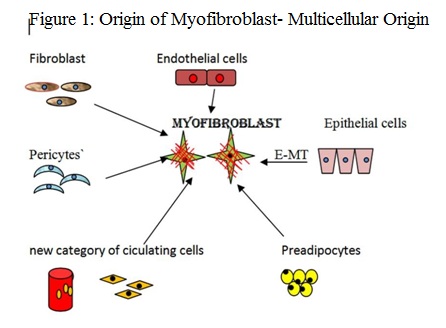 Figure 1 Origin of myofibroblasts-multicellular origin. Multicellular origin of myofibroblasts: fibroblast, pericytes, endothelial cells, circulating hematopoietic precursor cells and fibrocytes can transform into myofibroblasts.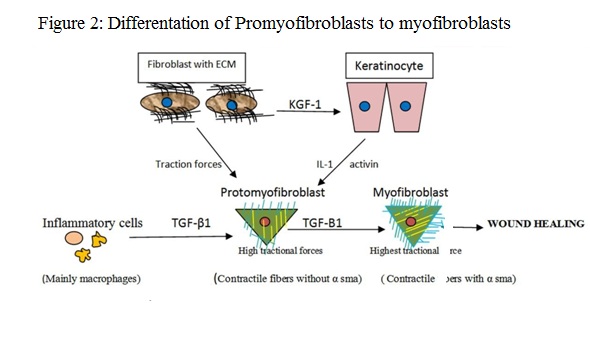 Figure 2 Differentiation of promyofibroblast to myofibroblast. By getting stimulus from various cytokines profibroblasts (promyofibroblasts) transforms into myofibroblasts by expressingα-smooth muscle actin. TGF-β1: Transforming growth factor-β1; ECM: Extracellular matrix; IL: Interleukin; KGF-1: Keratinocyte growth factor-1.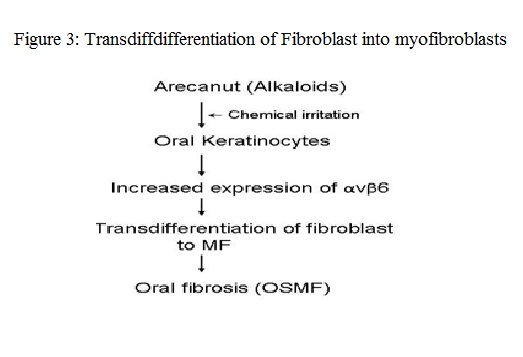 Figure 3 Transdifferentiation of fibroblasts into myofibroblasts. Major alkaloid of areca nuts, up-regulates keratinocyte αvß6 expression which induced transdifferentiation of oral fibroblasts into MF. OSMF: Oral submucous fibrosis.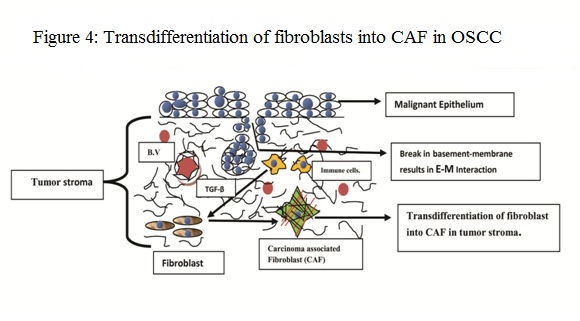 Figure 4 Transdifferentiation of fibroblast into carcinoma associated fibroblast in oral squamous cell carcinoma. Mutual paracrine effect between oral cancer cells and normal fibroblasts is responsible for transdifferentiation of the latter into malignant fibroblasts. OSCC: Oral squamous cell carcinoma.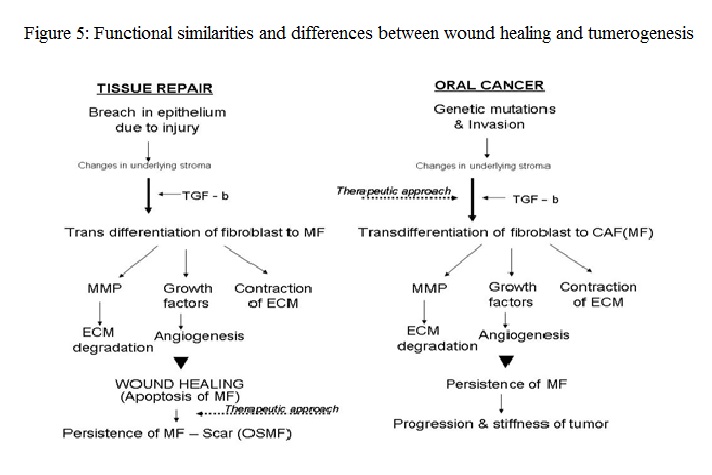 Figure 5 Functional similarities and differences between wound healing and tumerogenesis. Wound healing and tumour progression phenomenon in relation with MF. TGF-β1: Transforming growth factor-β1; ECM: Extracellular matrix; CAF: Carcinoma-associated fibroblasts; OSMF: Oral submucous fibrosis; MMP: Matrix metalloproteinase.